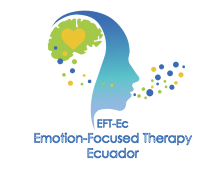 PROFESIONALES ENTRENADOS EN TERAPIA FOCALIZADA EN LA EMOCIÓN EFT PAREJAS 2011- Octubre 2019 ORGANIZADO DE ACUERDO AL NÚMERO DE HORAS DE ENTRENAMIENTO DENTRO DE ECUADORNOMBREEMAILRUDERMAN EXTERNSHIP  32HRUDERMAN  CORE SKILLS 1 16HRUDERMAN  CORE SKILLS 2 16HRUDERMAN  CORE SKILLS 3 16HRUDERMAN CORE SKILLS 4 16HRUDERMAN SPECIAL TOPICS 16HT BORJA INTROD EFT PAREJA 32HT BORJA H BASICAS EFT PAREJA 16HT BORJA H AVANZADAS EFT PAREJA 48HTOTAL HORAS ENTRENAMIENTO EFT PAREJATeresita Borja Alvareztborja@usfq.edu.ec;321616161616321648208Micaela Jiménez Borjamicaelajimenez32@gmail.com;321616161600048144Consuelo Martínez Gómezconsuemarti@hotmail.com;3216161616032160144María de los Dolores Peña Alvarezmadolorespena2012@hotmail.com3216161616032160144María Alejandra Morales Egasale_m118@hotmail.com;321616161616000112María Bárbara Córdova Manchenobarbaracordova@hotmail.com;321616161616000112Javier Rodríguez Galleguillos javier.rodriguez@centrouruz.org;321616161616000112María Belén Pérez Semblantesmabesemblantes@gmail.com;321616161616000112Katherine Torres Herrerakat_th19@hotmail.com;321616161616000112Leonello Bertini Chiribogaleonellobch@gmail.com;321616161616000112Diana Stefanie Molina Hübenthaldianamolina_90@hotmail.com;321616161616000112Carolina Espinosa Serranocespinosa78@hotmail.com;321616161616000112Kelley Jordan-Taubekjordantaube@incalink.org;321616161616000112Camila Nicole Llanos Saavedracnlls@hotmail.com;3216161616000096Andrea Vallejo Toroandrea.vallejotoro@gmail.com; 3216161616000096Andrea Isabel Yandun Ochoaandrea.yandunochoa@gmail.com;3216161616000096Isabel Chávez Espinosaisabel.chavez92@gmail.com;3216161616000096María Caridad Chiriboga Corderocarichiri@hotmail.com;3216161616000096Daniela Caicedo Castrodanielacaicedo@hotmail.com;3216161616000096Sara Dyck Deviscoursaradyck@hotmail.com;3216161616000096Salome Montenegrosalomedenaranjo@gmail.com;3216161616000096Lellany Coll Arzolalellany13@yahoo.es;3216161616000096Maria Pia Chiriboga Corderomariapiachiriboga@yahoo.com;3216161616000096María Soledad Valencia Poncesoleilvalencia@gmail.com;3216161616000096María Helena Manrique Mirandaorientar_tuvida@yahoo.com00000032164896Alexandra Lingen Moscosolingenalexandra@hotmail.com00000032164896Valentina León Vegavalenleonvega@gmail.com00000032164896María Odette Leónmaodettel@hotmail.com00000032164896Mónica Hurtado Gómezmonicadeacabanilla@yahoo.com00000032164896Rosario Alavarosarioalava@hotmail.com00000032164896Norka Alexandra Pesantes de la Paznpesantes1852@gmail.com00000032164896Mónica Morla de Salvadormonica_morla@yahoo.es00000032164896María Eugenia Ochoa Galánpsimaria8@yahoo.com;3216161616000096Luis Diego Vegadiego.vega2337@gmail.com;3216161616000096Dara Cisneros C.daracisneros@yahoo.com;3216161616000096Chan Wai Ming Mabelccmabel@hotmail.com;3216161616000096Consuelo Martínez Gómezconsuemarti@hotmail.com;3216161616000096María Cristina Noboacristinanoboaq@gmail.com;3216161616000096Belén Balarezo Fernándezbelen.balarezo@hotmail.com;3216161616000096Andrea Monroyapmonroyp@gmail.com;3216161616000096David Barragándbarraganochoa@gmail.com;3216161616000096Ana María Arguelloaniarguello2@hotmail.com;3216161616000096Alicia Alexandra Garzón Cajasaliciagarzon@gmail.com;3216161616000096Ana Lorena Domenechanalo1959@hotmail.com;3216161616000096Walter Norambuena Seguelnorambuenaw@hotmail.com;3216161616000096Daniela Troya Malodaniela.troya.malo@gmail.com;3216161616000096Lorena Pástor Tapialorepastor@gmail.com;3216161616000096Silvie Marion Palacios Geb Kraemersilvie.palacios@gmail.com;3216161616000096Sylvia Graciela Chicaiza Barrossylvia.gcb@hotmail.com;3216161616000096Isabel Vázconezisa_buu@hotmail.com;3216161616000096María Elena Pérezmaelenapl@gmail.com;321616001600080Christian Vaca Vásquezcxvacav@hotmail.com;32161600000064Daniela Moreno Palaciosdanielamoreno678@gmail.com;32161600000064Adriana Fornasini Garciaafornasini@hotmail.com;32161600000064Gustavo A. Villacresestavoandre90vb@gmail.com;32161600000064Alicia I. Costalesaliciacostales@hotmail.com;32161600000064Esther María Horowitz Suárezesther_horowitz@hotmail.com;32161600000064Johanna Lizeth Vega PerezJohannavegaperez89@gmail.com;32160001600064Carolina Andrade Jijoncandradejijon@hotmail.com;32160001600064Diana Figueroa Moncayodianakat_fm@hotmail.com;32160001600064Fernando Guajardo HernándezFernando Guajardo Hernández016161616000064Soledad Grunert Fernándezsolegrunert@gmail.com;016161616000064Valentina Plaza Stuardovplazast@gmail.com;016161616000064Ana María Odaaniodamar@gmail.com;016161616000064Anastasia Michaelanastasia@themediationchapter.com.au;016161616000064Mirian Vanessa Rodríguez Ricaurtevanerod88@hotmail.com;32161600000064Daniela Moreiradanis-m-22@hotmail.com;32161600000064Jaime Vintimilla ipaclau@hotmail.com;32161600000064Alejandra Cuadros mcuadros@udlanet.ec;32161600000064Paulina Batallas Araquepbatallas@deloitte.com;32161600000064Adriana Celiadrianajanetceli@gmail.com; 32161600000064Monica Gozzi zzzmonica@hotmail.com;32161600000064José Alfredo Cabrera Guerrajosecabreraguerra@gmail.com0000003216048Andrea María Olmedoandreaolmedo64@gmail.com0000003216048Mónica Pita Kappésmonicapitak@hotmail.com0000003216048Ramiro Eulices Ramírezramioboe@gmail.com0000003216048Mirella Elizabeth Roche Arellanomireroche@gmail.com0000003216048Alicia Miranda de Parducciamiranda@electrocom.info0000003216048Erika Alvarado de Bermeoealvarado@rye.com.ec0000003216048Mónica Alban Garcíamalban59@gmail.com0000003216048Camila Silva Arreguihola.camilasilva@gmail.com;3216000000048Jaime Eduardo Moscoso Salazarjmacmilenium@hotmail.com;3216000000048Jenny Zoraida Guamán Toaquiza jennyzgt_19@hotmail.com; 3216000000048María Helena Manrique Mirandaorientar_tuvida@yahoo.com;3216000000048Ana María Viteri Trujilloaviteri@usfq.edu.ec;320000000032Anabelen Mateo Calderónanabana34@hotmail.com;320000000032Mireya Paola Valladares Teránpao.valladares@me.com;320000000032Esteban Leonardo Laso Ortiz stifen@usa.net;320000000032Maribel Cevallos Guzmánmarbelous_1@hotmail.com;320000000032Martha Lucia Yumiseva Montenegrotitayumiseva@gmail.com;320000000032Daniela Estefania Durán Ospinadurazna76@yahoo.com;320000000032Nicole Espinosan.espinosa09@gmail.com;320000000032Paula Rodas Cifuentespaularodas90@gmail.com;320000000032Ana Lucía Báez Espinosaanalubaez@yahoo.com;320000000032Lorena Cordovez Románlorena.cordovez@gmail.com;320000000032Dory Baquerizodorymanrique@icloud.com000000320032Carmen de Jesús Ojedacarmen.ojedaoquendo@gmail.com000000320032Marco Vásquez Rodríguezmarco.vasquez@netlife.ec;320000000032Angela Johnstonangelamayjohnston@gmail.com;320000000032Carla Maria Cornejo Carreracarlacornejo77@hotmail.com;320000000032Farah Mahauad Wittmerfarahmime@gmail.com;320000000032José Gabriel Pérez Fgabo_perez_f@hotmail.com;320000000032Paola Alexandra Morejon Salazarpaolamorejons@gmail.com;320000000032Valeria Molina M.valeriamolina@hotmail.com;320000000032Carla Zarlengacz@newvision.com;.ec;320000000032María Caridad Portilla Gonzálezcariportilla@hotmail.com;320000000032Ana Leivaakleiva@udlanet.ec;320000000032Andrés Yépezasyepez@udlanet.ec;320000000032Claudia Teráncgteran@udlanet.ec;320000000032Cristina Curillo Dávilacristinacurillo@gmail.com;320000000032Daniela Hidrobodanhy92@hotmail.com;320000000032Elisa Narváezelisa.narvaez@hotmail.com;320000000032Freddy Ramírezfframirez@udlanet.ec;320000000032Marcela Lunamarce_1810@hotmail.com;320000000032María Belén Vásconez Cruz    mvasconez@udla.edu.ec;      320000000032María Daniela Alava Cadenadalava@einstein.k12.ec;320000000032Natalia Cisnerosncisneros@udlanet.ec;320000000032Tania Leóntleon@udlanet.ec;320000000032Valeria Sánchez Villegasvaleria.sanchez91@gmail.com;320000000032Dara Cisneros Castrodaracisneros@yahoo.com;320000000032Karla Sáenz Chávezkarlis93_saenz@hotmail.com;320000000032Ligia Patricia Cuéllar Boadaoloratierra@yahoo.com.mx;320000000032María Emilia Bahamondeemi9313_3@hotmail.com;320000000032